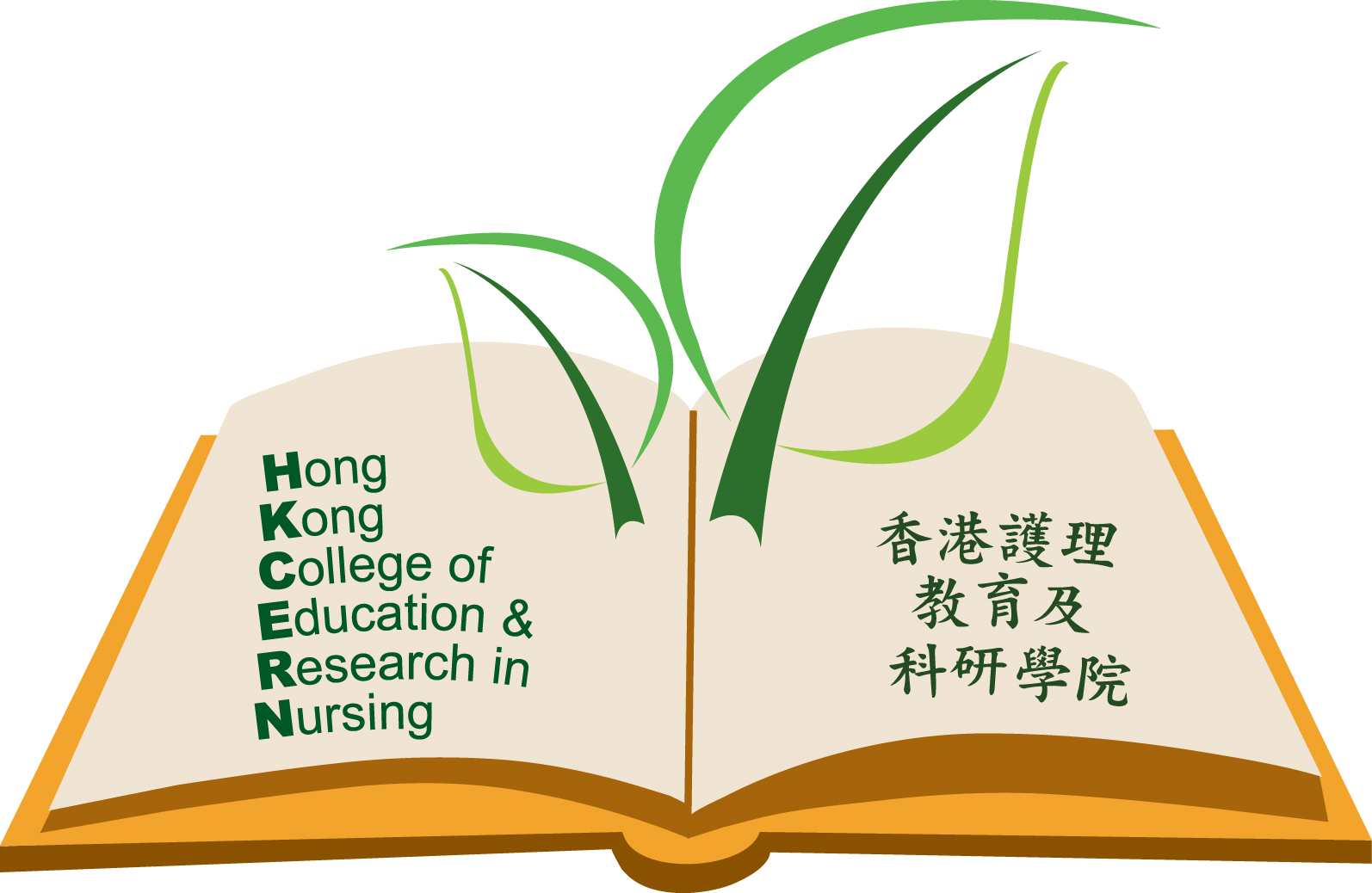 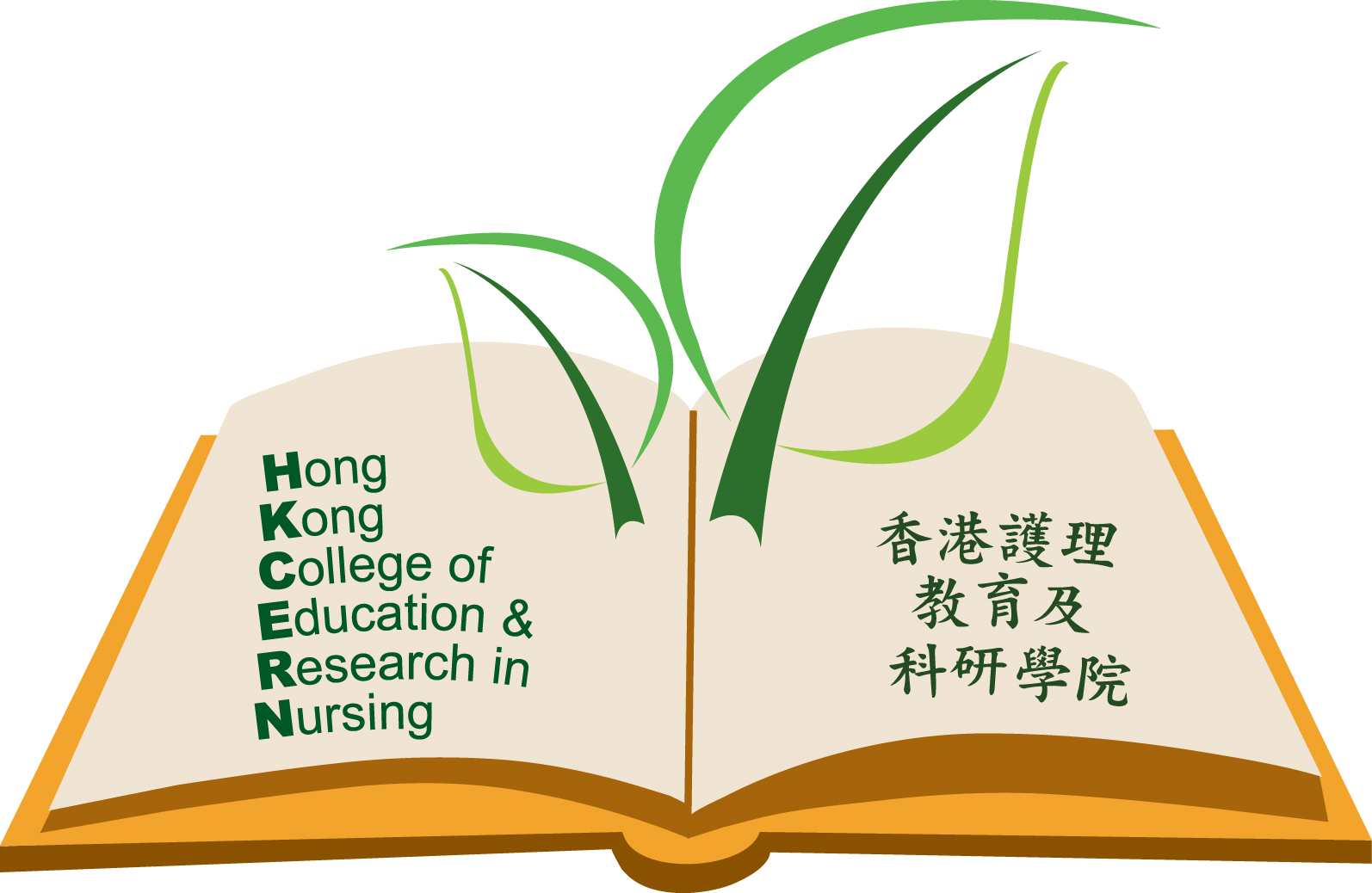 Hong Kong College of Education and Research in NursingRenewal Application Form for Associate Membership*With supportive documents enclosedI hereby declare that the above information is accurate to this date and I agree to provide the above information to Hong Kong College of Education & Research in Nursing (here below refer to the College) in support of this application. I understand that it is my responsibility to inform the College for any change of the submitted information. The College will not have to be responsible for any issues arise as a result of my failure to inform the College.Please be informed that the “Associate Membership” status would be removed if an annual subscription is not received and the individual will not be allowed to use the designated title. The individual would need to re-apply after the removal of the member status.Note : No refund of the annual membership fee will be made. Please mail (with sufficient postage) this renewal application form and the supportive documents together with the crossed cheque toHong Kong College of Education & Research in Nursing LimitedPO Box No: 71393, Kowloon Central Post Office, Yau Ma Tei, Kowloon______________________________                  ________________________________Signature of Applicant					         DateFOR ACADEMY COLLEGE USE* Delete as appropriateI, Associate Membership  Number:Associate Member of the Hong Kong College ofAssociate Member of the Hong Kong College ofAssociate Member of the Hong Kong College ofEducation & Research in NursingEducation & Research in NursingEducation & Research in NursingEducation & Research in Nursingam applying for renewal of Membership for the Year April 2023 to March 2024.am applying for renewal of Membership for the Year April 2023 to March 2024.am applying for renewal of Membership for the Year April 2023 to March 2024.am applying for renewal of Membership for the Year April 2023 to March 2024.am applying for renewal of Membership for the Year April 2023 to March 2024.am applying for renewal of Membership for the Year April 2023 to March 2024.My personal informationMy personal informationMy personal informationMy personal informationMy personal informationMy personal informationRemarksPresent rankPresent rankWork place(Hospital or institution name / ward)Work place(Hospital or institution name / ward)*Update Nursing Practising Cert No.: *Update Nursing Practising Cert No.: Valid till Personal email address(Not work place one)Personal email address(Not work place one)Residential AddressResidential AddressContact Telephone No.Contact Telephone No.Others: Please specify:Others: Please specify:am NOT renewing Membership for the Year April 2023 to March 2024.I enclose herewith a crossed cheque for HK$200 with cheque no. ________________________________of___________________________________ Bank to be payable to Hong Kong College of Education & Research in Nursing Limited as the annual membership fee from 1 April 2023 to 31 March 2024.Endorsed by